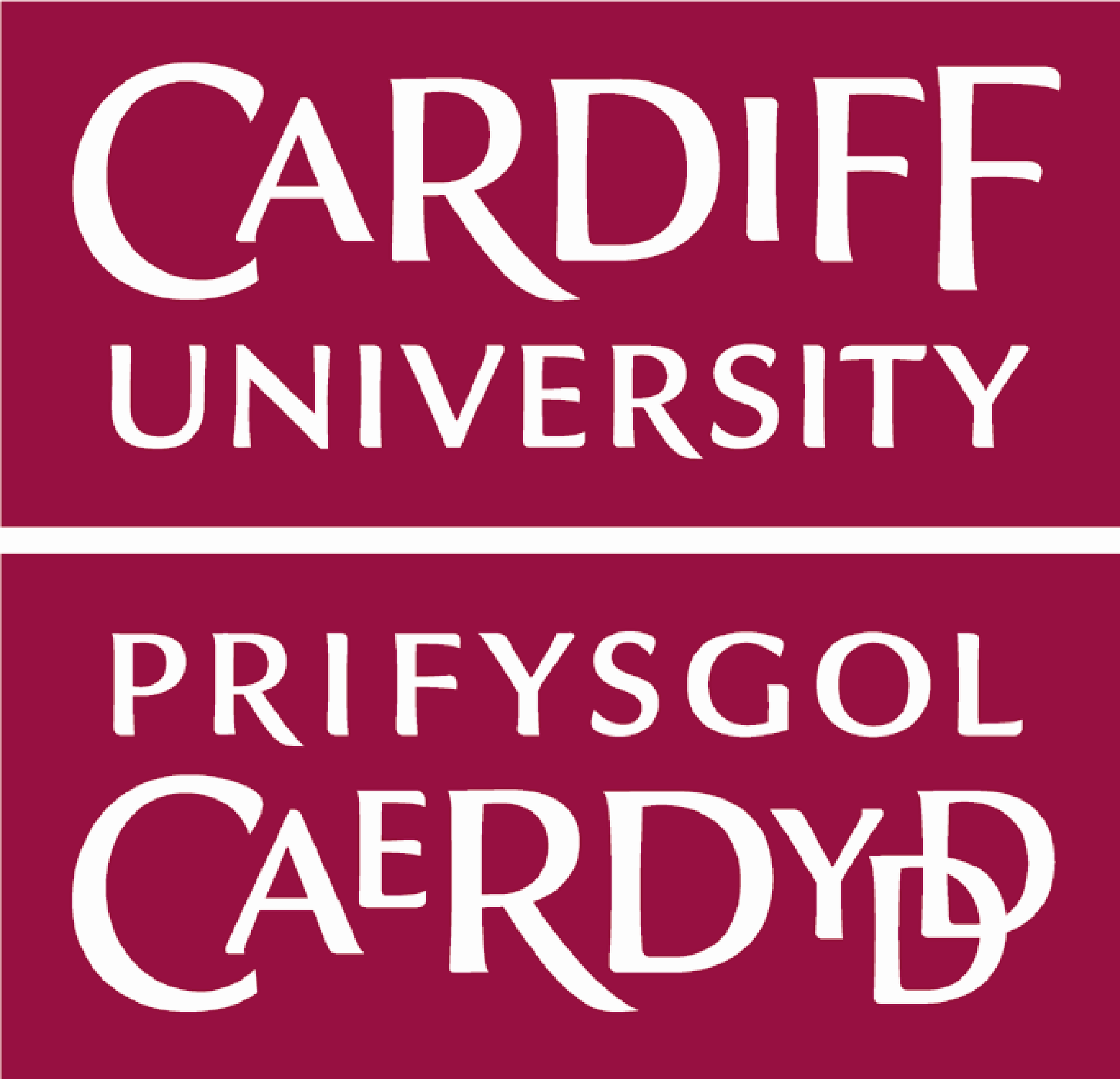 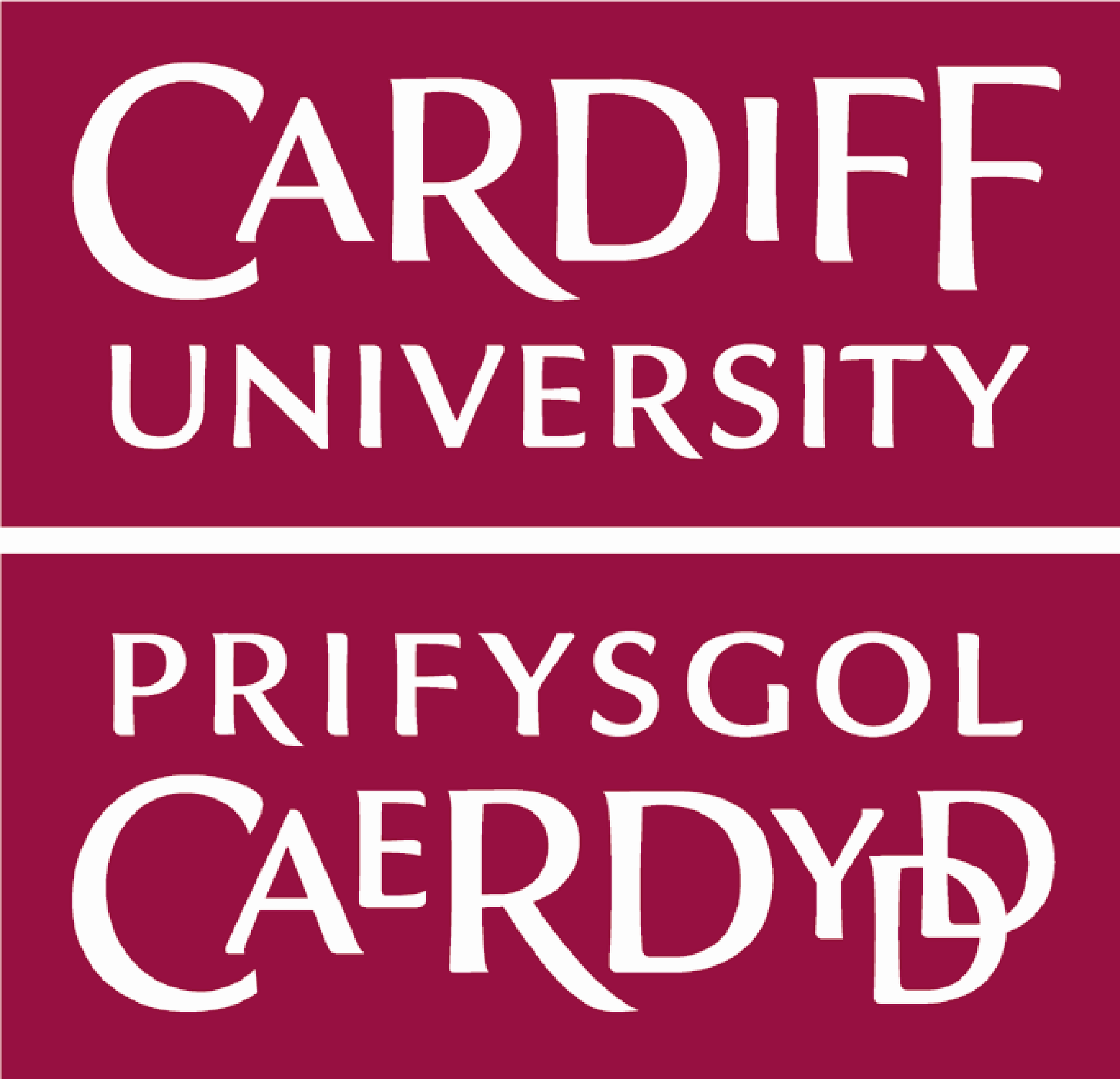 PROGRAMMESeventh British Patristics Conference, Cardiff, 5-7 September 2018PROGRAMMESeventh British Patristics Conference, Cardiff, 5-7 September 2018PROGRAMMESeventh British Patristics Conference, Cardiff, 5-7 September 2018Wednesday 5 SeptemberWednesday, 5 September 2018Wednesday, 5 September 2018Wednesday, 5 September 201815.00-17.00Arrival and Registration – Cardiff University, Main BuildingPark Place, Viriamu Jones GalleryArrival and Registration – Cardiff University, Main BuildingPark Place, Viriamu Jones GalleryArrival and Registration – Cardiff University, Main BuildingPark Place, Viriamu Jones Gallery17.00-18.30Opening Lecture – Wallace Lecture TheatreDr Sara Parvis, Edinburgh“A Tale of Two Councils – Constantinople 360 and 381”Followed by wine reception – Viriamu Jones GalleryOpening Lecture – Wallace Lecture TheatreDr Sara Parvis, Edinburgh“A Tale of Two Councils – Constantinople 360 and 381”Followed by wine reception – Viriamu Jones GalleryOpening Lecture – Wallace Lecture TheatreDr Sara Parvis, Edinburgh“A Tale of Two Councils – Constantinople 360 and 381”Followed by wine reception – Viriamu Jones GalleryThursday 6 SeptemberThursday, 6 September 2018Thursday, 6 September 2018Thursday, 6 September 2018RoomRoom 1.25 Main BuildingRoom 1.25 Main BuildingRoom 1.40 Main Building – Beverton LTPanelEarly Christianity and Ancient PhilosophyEarly Christianity and Ancient PhilosophyAugustine and ManichaeismChairJosef LösslJosef LösslNicholas Baker-Brian9.30-10.15Simeon R. Burke, University of EdinburghEarly Christian Ethical Reading of Synoptic Anecdotes: A Contribution to the Understanding of Early Roman MoralitySimeon R. Burke, University of EdinburghEarly Christian Ethical Reading of Synoptic Anecdotes: A Contribution to the Understanding of Early Roman MoralityPhillip Brown, University of Nottingham“Figurabat ecclesiam”: Friendship, Figuration and the Unity of the Church in Augustine’s 6th Tractate on John10.15-11.00D. L. Dusenbury, KU LeuvenThe World City:  A Reconstruction of Nemesius of Emesa’s De Natura HominisD. L. Dusenbury, KU LeuvenThe World City:  A Reconstruction of Nemesius of Emesa’s De Natura HominisGeorgiana Huian, University of Bern“…In the synagogue of gods”: Augustine’s Notion of Deification in Sermon 23B (Mainz 13)11.00-11.30Tea and Coffee Break – Viriamu Jones GalleryTea and Coffee Break – Viriamu Jones GalleryTea and Coffee Break – Viriamu Jones GalleryRoomRoom 1.25 Main BuildingRoom 1.40 Main Building – Beverton LTRoom 1.40 Main Building – Beverton LTPanelEarly Christianity and Ancient Philosophy (Continued)Augustine and Manichaeism (Continued)Augustine and Manichaeism (Continued)ChairMarkus VinzentNicholas Baker-BrianNicholas Baker-Brian11.30-12.15Ilaria Ramelli, Catholic University of MilanThe Logos/Nous One-Many between “Pagan” and Christian Platonism: Bardaisan, Clement, Origen, Plotinus, and Gregory of NyssaIlaria Ramelli, Catholic University of MilanThe Logos/Nous One-Many between “Pagan” and Christian Platonism: Bardaisan, Clement, Origen, Plotinus, and Gregory of NyssaSusanne Towers, Cardiff UniversityMethods and Misconceptions: Approaching the Study of Gender in Manichaeism 12.15-13.00Inbar Graiver, Humboldt-Universität BerlinThe Late Antique Roots of IntrospectionInbar Graiver, Humboldt-Universität BerlinThe Late Antique Roots of IntrospectionMath Osseforth, Camphusianum, The NetherlandsAugustine in the Underworld: An Example of Intertextuality in Augustine’s Confessions13.00-14.00Lunch BreakThursday, 6 September (Continued)Lunch BreakThursday, 6 September (Continued)Lunch BreakThursday, 6 September (Continued)RoomRoom 1.25 Main BuildingRoom 1.40 Main Building – Beverton LTRoom 1.40 Main Building – Beverton LTPanelCappadociansCappadociansMonasticism and AsceticismChairGillian ClarkGillian ClarkAlex McAuley14.00-14.45Isabella Sandwell, University of BristolGregory of Nyssa on the Father’s Progeneration of the Son in his Against Eunomius: Evidence of Engagement with the Conceptual Metaphor “Causation is Progeneration”Isabella Sandwell, University of BristolGregory of Nyssa on the Father’s Progeneration of the Son in his Against Eunomius: Evidence of Engagement with the Conceptual Metaphor “Causation is Progeneration”Jonathan L. Zecher, Australian Catholic UniversityThe (Well-Mannered) Physician of Souls: Ethics and Comportment in Galenic and Monastic Literature14.45-15.30Emma Dewhurst, University of EdinburghGregory of Nyssa on the Soul and the Cyberpunk FutureEmma Dewhurst, University of EdinburghGregory of Nyssa on the Soul and the Cyberpunk FutureDaniel Lemeni, West University of TimisoaraAscetic Clothing and Spiritual Authority in Late Antique Monasticism15.30-16.00Tea and Coffee Break – Viriamu Jones GalleryTea and Coffee Break – Viriamu Jones GalleryTea and Coffee Break – Viriamu Jones GalleryRoomRoom 1.25 Main BuildingRoom 1.40 Main Building – Beverton LTRoom 1.40 Main Building – Beverton LTPanelCappadocians (Continued)Cappadocians (Continued)Antiochene AuthorsChairGillian ClarkGillian ClarkAlex McAuley16.00-16.45Theoni Mpoura, GreeceGregory of Nyssa, “On the Soul and the Resurrection”: The Items, the Influences and the Relation with the Socratic DialogueTheoni Mpoura, GreeceGregory of Nyssa, “On the Soul and the Resurrection”: The Items, the Influences and the Relation with the Socratic DialogueDouglas Finn, Boston CollegeChrysostom’s Preaching on Job and His Illness16.45-17.30Olga Alieva, Moscow, National Research University, HSETheology as Christian Epopteia in St. Basil of CaesareaOlga Alieva, Moscow, National Research University, HSETheology as Christian Epopteia in St. Basil of CaesareaLuise Frenkel, Max-Weber-Kolleg, Universität ErfurtThe Historiography of Imperial Advisors: Eusebius of Caesarea and Theodoret of Cyrrhus against the Consensus18.00-19.30Plenary Lecture – Main Council ChamberProfessor Tom O’Loughlin, Nottingham“Christianity in the Late Antique Latin West”Followed by Banquet – Jury’s Inn Hotel***Plenary Lecture – Main Council ChamberProfessor Tom O’Loughlin, Nottingham“Christianity in the Late Antique Latin West”Followed by Banquet – Jury’s Inn Hotel***Plenary Lecture – Main Council ChamberProfessor Tom O’Loughlin, Nottingham“Christianity in the Late Antique Latin West”Followed by Banquet – Jury’s Inn Hotel***Friday7 SeptemberFriday, 7 September 2018Friday, 7 September 2018Friday, 7 September 2018RoomMain Council ChamberRoom 1.40 Main Building – Beverton LTRoom 1.40 Main Building – Beverton LTPanelCappadocians (Continued)Cappadocians (Continued)Syriac AuthorsChairTom O’LoughlinTom O’LoughlinSara Parvis9.30-10.15Robin Orton, King’s College LondonGregory of Nyssa on the Creation of the World: Theology and Science in In HexaemeronRobin Orton, King’s College LondonGregory of Nyssa on the Creation of the World: Theology and Science in In HexaemeronMichael Muthreich, Göttingen Academy of Sciences and HumanitiesThe Second Dionysian Text in ms. “Vat. Sir. 123”Friday, 7 SeptemberFriday, 7 September (Continued)Friday, 7 September (Continued)Friday, 7 September (Continued)RoomMain Council ChamberMain Council ChamberRoom 1.40 Main Building – Beverton LTPanelCappadocians (Continued)Cappadocians (Continued)Second and Third CenturyChairTom O’LoughlinTom O’LoughlinSara Parvis10.15-11.00Alexandre Siniakov, Orthodox Seminary of ParisGregory of Nazianzus in the Byzantine Liturgical HymnographyAlexandre Siniakov, Orthodox Seminary of ParisGregory of Nazianzus in the Byzantine Liturgical HymnographyAwet Andemicael, YaleIrenaeus’ Political Theology and the Ecclesial Recapitulation of the State11.00-11.30Tea and Coffee Break – Viriamu Jones GalleryTea and Coffee Break – Viriamu Jones GalleryTea and Coffee Break – Viriamu Jones GalleryRoomMain Council ChamberRoom 1.40 Main Building – Beverton LTRoom 1.40 Main Building – Beverton LTPanelCappadocians (Continued)Second and Third Century (Continued)Second and Third Century (Continued)ChairTom O’LoughlinSara ParvisSara Parvis11.30-12.15James F. WellingtonSubverting Subversion: An Ontological Reading of Gregory of Nyssa’s Refutation of Slavery in In Ecclesiasten Homiliae IVJames F. WellingtonSubverting Subversion: An Ontological Reading of Gregory of Nyssa’s Refutation of Slavery in In Ecclesiasten Homiliae IVPhoebe Kearns, University of WinchesterLiturgical Expression of Trinitarian Theology in Third Century AntiochFourth Century12.15-13.00Yulia Rozumna, University of NottinghamRelationship between Divine Grace and Human Efforts in the Process of Salvation and Purification of PassionsYulia Rozumna, University of NottinghamRelationship between Divine Grace and Human Efforts in the Process of Salvation and Purification of PassionsZachary Esterson, Cardiff UniversityLand of the Apocalypse: The Pannonian Context of Victorinus of Pettau’s Commentary on Revelation13.00-13.45Lunch Break – Viriamu Jones GalleryLunch Break – Viriamu Jones GalleryLunch Break – Viriamu Jones Gallery13.45-14.30Plenary Meeting / Planning – Main Council ChamberPlenary Meeting / Planning – Main Council ChamberPlenary Meeting / Planning – Main Council ChamberRoomRoom 1.25 Main BuildingRoom 1.25 Main BuildingRoom 1.40 Main Building – Beverton LTPanelLater Fathers and ReceptionLater Fathers and ReceptionFourth Century (Continued)ChairBella SandwellBella SandwellNicholas Baker-Brian14.45-15.30Steve Duby, Grand Canyon University, Arizona“True God from True God”: The Father’s Communication of the Divine Essence (with reference to Peter Lombard and Thomas Aquinas)Steve Duby, Grand Canyon University, Arizona“True God from True God”: The Father’s Communication of the Divine Essence (with reference to Peter Lombard and Thomas Aquinas)Kirsten H. Mackerras, University of OxfordPieties in Conflict: Lactantius, Porphyry and the Latin Panegyrics15.30-16.15Ewan King“Blessed Radiance”: Transfiguration, Divinisation and Exegesis in Ambigua 10Ewan King“Blessed Radiance”: Transfiguration, Divinisation and Exegesis in Ambigua 10Eirini Artemi, Hebrew University, JerusalemThe “Logos” in the Teaching of Marcellus of Ancyra and Sabellius16.15-16.45Tea and Coffee Break – Viriamu Jones GalleryTea and Coffee Break – Viriamu Jones GalleryTea and Coffee Break – Viriamu Jones GalleryFriday, 7 September (Continued)Friday, 7 September (Continued)Friday, 7 September (Continued)RoomRoom 1.25 Main BuildingRoom 1.25 Main BuildingRoom 1.40 Main Building – Beverton LTPanelLater Fathers and Reception (Continued)Later Fathers and Reception (Continued)Latin Fourth and Fifth CenturyChairBella SandwellBella SandwellNicholas Baker-Brian16.45-17.30Andrej Kutarna, University of South BohemiaHuman Will and Divine Grace: Damascene’s Teaching on Theosis and its Echo in AquinasAndrej Kutarna, University of South BohemiaHuman Will and Divine Grace: Damascene’s Teaching on Theosis and its Echo in AquinasThomas Tsartsidis, University of ThessalyVergil as a Christian Exegete in the Paradisiac Landscape of Prudentius’ Cathemerinon 517.30-18.15Giorgios Siskos, Aristotle University, ThessalonikiIdentical foundations on opposite Christologies: Nestorius of Constantinople and Severus of Antioch. The critique of Saint Maximus the ConfessorGiorgios Siskos, Aristotle University, ThessalonikiIdentical foundations on opposite Christologies: Nestorius of Constantinople and Severus of Antioch. The critique of Saint Maximus the ConfessorMarcin Wysocki, KUL LublinHow to Survive the End of the World? A Study of Latin Christian Letters of the 4th and 5th Centuries18.15-18.30FarewellFarewellFarewell